Milí moji žiaci!Dúfam, že sa máte dobre. Dúfam, že ani takto na diaľku mi nerobíte hanbu a pekne, svedomito sa snažíte plniť všetky úlohy, ktoré vám vaši učitelia dávajú. Od dnešného dňa vám vždy budem dávať úlohy aj z INF. Rovnako vám takto na dva týždne budú dávať úlohy aj učitelia predmetov: HUV, THD, VYV, TSVAk budete mať s niečím problém, kľudne mi napíšte na môj mail: marek.zubal@gmail.com Môžete mi napísať aj len tak. Ako sa máte, čo máte nové, čo prežívate, ... zaujíma ma váš názor na túto situáciu, ... jednoducho mi chýbate Pokyny na samoštúdium od 27.4. – 30.4.2020INFORMATIKATéma: Disk, priečinokPoznámky:Disk je kapacitné miesto v PC, ktorý obsahuje množstvo priečinkov.Priečinok – je „šuplík“, do ktorého ukladáme súbory, ktoré tam patria.Napríklad: ak si vytvoríme priečinok s názvom INF – budeme do neho ukladať všetko, čo nájdeme k predmetu informatika.Súbor – je výsledok, ktorý sme vytvorili v nejakom programe. Môže byť textový, hudobný, zvukový, filmový. Spoznáme ich podľa prípony.ÚLOHA:Nájdi na internete a vypíš všetky prípony súborov.Nájdi zaujímavosti o DISKU.Svoj výsledok odfoť mobilom a fotku mi pošli mailom na moju e-mailovu adresu.DEJEPISNapísať poznámky ,učebnica str.49-51RODÍ SA EURÓPSKA NOVOVEKÁ SPOLOČNOSŤTéma: Talianske mestské štáty str.49-50Objavením Ameriky v roku 1492 končí stredovek a začína Novovek. 12. storočie – začiatky talianskych mestských štátov, fungovali ako samostatné mestá, vládli v nich mestské rady. Apeninské mestské štátyzdroj sily a bohatstva  obchod remeselná výroba – látky, hodváb, súkno, zbranenajvplyvnejší obyvatelia – bohatí obchodníci, majitelia dielní, remeselníciobchodníci chceli byť vzdelaníMediciovci vybudovali jednu z najznámejších európskych bánknapr. Florencia, Janov, Benátky, Pisa – boli republikamiHumanizmus a renesancia (14. – 16. storočie) - str.50-51Renesancia – kultúrny a umelecký prúd, ktorý sa hlási k obnove antických ideálov.Umelci a učenci tvrdili, že je potrebné nadviazať na myslenie, slávu a úspechy antiky – renesancia – znovuzrodenie princípov antickej doby (staviteľstvo a literatúra). Vzdelanci riešili otázky postavenia jednotlivca vo svete. Kritizovali politický a cirkevný život. Humanizmus – kládol dôraz na štúdium človeka a ľudských vlastnostíveda – výskum človeka a jeho pozemskej činnosti – humanitné vedyv centre záujmu bola teológia – otázky Boha, ľudský život = smerovanie do večnostiOd 2. polovice 15. storočia sa renesancia a humanizmus šírili v Európe. Umelci z Apeninského polostrova šírili renesančné umenie. MATEMATIKAMAT 7.A                                                        Desatinné čísla                                           24.4. -30.4.2020Napíšte slovne, ako sa správne prečítajú čísla.a) 2,03 ..................................................         b) 34,002 6...........................................................................Usporiadajte čísla vzostupne.1,32 		0,021 		0,219 		0,29		 0,713 			0,32Vypočítajte.2,3 · 100 =		3,401 : 100 =		         701,003 · 1 000 =		          7,2 : 10 =	Zaokrúhlite čísla na stotiny.a) 0,238 = 		                                   b) 12,895 = 	Vypočítaj písomne. Pri delení urobte skúšku správnosti.a) 203,081 + 19		b) 0,320 9 – 0,083 		c) 3,7 · 2,04 		d) 3,906 : 0,18Za 2 kg jabĺk zaplatíme 4,06 eur . Koľko zaplatíme zaa)  jabĺk 	                                                        b)  jabĺk?Vypočítajte a výsledok zapíšte v tvare periodického čísla.30 : 11 = 	Vypočítajte aritmetický priemer čísel 2,3;  4,01;  0,65;  6.Premeňte na jednotky uvedené v zátvorke. Počítajte po riadkoch.1 600 mm (dm) =                      		2 300 mm² (dm² ) =0,000  (cm) =               		0,000 056 km² (cm² ) =Obvod štvorca je o = 12 cm. Vypočítajte dĺžku jeho strany a jeho obsah.Narysujte uhol XYZ s veľkosťou 60°. Zostrojte jeho os a označte ju o.Vypracovaný test poslať na mailovú adresu : lpromosinova@gmail.comSLOVENSKÝ JAZYK A LITERATÚRAKeďže do školy sa stále nevraciame, musíme pokračovať v novom učive. Žiaci, ktorí doteraz neposlali vypracované úlohy, mali by to urobiť. Je to pre Vaše dobro.Všetko, aj slovenský jazyk, aj literatúru mi pošlite na kontrolu. Slovenský jazykNapíšte nadpis:PREDLOŽKYOpíšte (teóriu aj cvičenie):Predložky sú neohybné, neplno významové slová. Ktoré spolu s pádom podstatného mena, prídavného mena alebo zámena vyjadrujú vzťahy medzi slovami. Napríklad : o tenis, vchádzať do telocvične, krúti sa okolo osi.Urč pád:Na pláži -		z komory-		u mamy-		kvôli tebe-Pod oknami-		pred chvíľou-		o minútu-		za stromyNiektoré predložky sa vokalizujú.Ku kvetu (nie k kvetu)Zo steny (nie s steny)So synom (nie s synom)Vo váze (nie v váze)Slová sa začínajú na tú istú alebo zvukovo podobnú hlásku. Vtedy nastáva vokalizácia.Doplň samohlásku k predložke tak, aby nastala vokalizácia. Pozor nie všade nastáva vokalizácia.V   ohni, z   stola, k   Milanovi, s    mamou, z    plavárne, v    vlaku, k    kamarátovi, z železaNapíšte nadpis:SPOJKYOpíšte Zapamätajte si zo str. 63Odpíšte:Spojky rozdeľujeme na Priraďovacie: a ,i, aj, ani, ako, alebo, buď, či, ba, ba aj, ale, no ...Podraďovacie: že, aby, akoby, keď, ktorý, pretože, keby, ak, takže...Čiarku nepíšeme pred zlučovacími spojkami a, i, aj, ani, alebo, či.Ak sa zlučovacie spojky opakujú, čiarku píšeme. Alebo zostaň, alebo choď preč.Čiarku nepíšeme, ak ide o prirovnanie. Si bledá ako stena. Vypracuj str.63/ 5. cv.LiteratúraKarl May: Šľachetnosť Old Shatterhanda,(str.119-123)Prečítať text.Urobiť písomný zápis: : Lit. druh:			Lit. forma:			Lit. žáner: western			Postavy: hlavné:		               	   vedľajšie:			Téma: 			Hlavná myšlienka:			Prostredie:Opíšte si: str. 123 , Budeme si pamätaťLiselotte Welskopfová – Henrichová: Synovia  veľkej medvedice (str. 124-128)Prečítať text.Urobiť písomný zápis: : Lit. druh:			Lit. forma:			Lit. žáner: western			Postavy: hlavné:		               	   vedľajšie:			Téma: 			Hlavná myšlienka:			Prostredie:BIOLÓGIANERVOVÁ SÚSTAVAJe najdôležitejšia sieť v tele. Je tvorená nervovými bunkami (neurónmi). Tieto spolu s podpornými bunkami tvoria mozog a miechu.Nervové sústavy: 	1. ústredná NS: mozog, miecha		            2. obvodová NS: mozgové, miechové a útrobné nervyNervy spájajú všetky časti tela.Dráždivosť = schopnosť reagovať na rôzne podnety.Reflex = odpoveď organizmu na podráždenie.Reflexný oblúk: Dostredivé nervové vlákno vedie vzruch do ústrednej NS. Z nej sa ďalší vzruch šíri po odstredivom vlákne do výkonného orgánu (rýchlosť až 100 m/s).STAVBA NERVOVEJ SÚSTAVYÚSTREDNÁ NSMiecha – asi 43 cm dlhý povrazec uložený v chrbticovom kanáli, končí pri 1. driekovom stavci.Je sídlom základných reflexov. Miechový reflex = odpoveď na podráždenie, pri ktorom vzruch prechádza len miechou (napr. kolenný reflex).Mozog – najdôležitejšia časť nervovej sústavy, v lebke, asi 1,5 kg, obsahuje vyše 12 miliárd neurónov.Mozog a miecha sú chránené kostrovým obalom (chrbtica, lebka) a blanitým obalom vyplneným mozgovomiechovým mokom.Časti mozgu:Predĺžená miecha – dôležité nepodmienené (vrodené) reflexy: prehĺtanie, slinenie, kašlanie, dýchacie reflexyMost – spája mozog s miechouMozoček – rovnováha tela a presnosť pohybovStredný mozog – vzpriamovacie reflexy, pohyb očíMedzimozog – spojenie hormonálneho a nervového riadenia organizmuPredný mozog – 2 pologule zložené s lalokov a závitov, na povrchu je sivá mozgová kôra – ústredia zraku, sluchu, duševnej činnosti: pamäť, tvorivosť, myslenie, správanie, rečNa činnosť mozgu vplýva dostatočný prívod kyslíka a živín.OBVODOVÁ NS- zložená z nervov, ktoré spájajú všetky časti tela s ústrednou NSMozgové nervy – prenášajú informácie k zmyslovým orgánom a svalom na hlave (zrakový nerv, čuchový, tvárový).Miechové nervy – riadia oblasti tela od krku nadol.Vzruchy z miechy a mozgu si uvedomujeme a činnosť orgánov dokážeme ovládať vôľou.Útrobné nervy – činnosť vnútorných orgánov, vzruchy si neuvedomujeme a neovládame vôľou.FYZIKATEPELNÁ ROVNOVÁHATepelná rovnováha, alebo inak termodynamická rovnováha izolovanej fyzikálnej sústavy nastáva vtedy, keď sú v sústave všetky jej termodynamické vlastnosti konštantné. V praxi to znamená, že v rámci uzatvorenej sústavy (neprebieha žiadna výmena medzi sústavou a jej okolím) sú teploty vyrovnané, čiže žiadna časť (teleso) v sústave nemá vyššiu alebo nižšiu teplotu ako iná časť (teleso) v sústave. Neprebieha teda tepelná výmena medzi žiadnymi časťami sústavy a v rámci sústavy je teplota homogénne konštantná.GEOGRAFIA27.4 -  ŠpanielskoNapíšte si poznámky do zošita + prekreslite a vyfarbite si vlajku Španielska (pomôžte si učebnicou alebo internetom)Španielsko-hl. mesto: Madrid- mestá: Barcelona, Valencia, Sevilla, Malaga, Zaragoza           -polostrov: Pyrenejský -ostrovy: Kanárske ostrovy (Tenerife a Grand Canaria- nachádza sa tu najvyšší vrch Španielska Pico de Teide), Baleáry – Ibiza, Malorka, Menorca-   najväčšiu časť povrchu pokrýva Meseta = rozsiahla suchá náhorná plošina (meseta = stôl)-pohoria: Pyreneje a Sierra Nevada-   národnosti: 74 % obyvateľov sú Španieli, okrem nich tu žijú Katalánci, Galovia, Baskovia-poľnohospodárstvo: sú na 1. mieste vo svete v produkcii olív a olivového oleja, na 2. mieste v produkcii korku, pestujú citrusové ovocie, vyrábajú kvalitné vína-priemysel: -ťažba ortuti, uránu, železnej rudy                    - strojársky priemysel (autá SEAT, lode, lietadlá),                      -potravinársky priemysel (výroba marcipánu) -cestovný ruch má významné postavenie – veľké letoviská v okolí pobrežia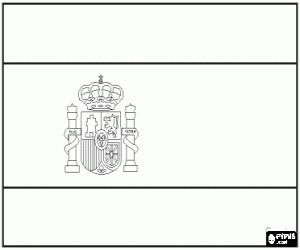 30.4.- Portugalsko Napíšte si poznámky do zošita + prekreslite a vyfarbite si vlajku Španielska (pomôžte si učebnicou alebo internetom)Portugalsko -hlavné mesto: Lisabon, významný prístav Porto, ostrovy: Madeira, Azorské ostrovy, Kapverdské ostrovy- leží v západnej časti Pyrenejského polostrova
-poľnohospodárstvo: pestovanie ovocia (citrusy, mandle, figy, datle a i.), olív, viniča a korkového duba (má svetové prvenstvo v produkcii korku a jeho vývoze)
- dôležitý  morský rybolov a spracovanie rýb (známe sardinky)
- cestový ruch - prímorské strediská, mestá, pútnické miesto Fatima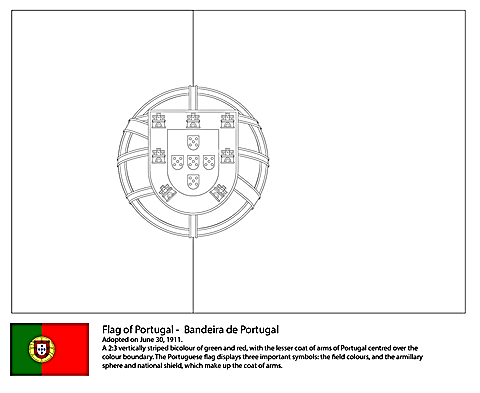 CHÉMIAVážení rodičia a milí žiaci, pretože mimoriadna situácia trvá aj naďalej, zasielam vám zadania na budúci  týždeň.CHEMICKÉ  ZLUČOVANIE   29.04.2020Učebnica strana 64 až 65, učivo si prečítať, do zošitov si zapísať a nakresliť časť zo strany 65, pod názvom Zapamätáme si a toto sa aj naučiť.CHEMICKÝ  ROZKLAD   30.04.2020Učebnica strana 66 až 67, učivo si prečítať, do zošitov si zapísať a nakresliť časť zo strany 67, pod názvom Zapamätáme si a toto sa aj naučiť  a treba to vedieť.Doteraz vypracované poznámky a úlohy mi pošlite na moju mailovú adresu:jarmila.romanova@centrum.skPotrebujem vedieť, ako vám to ide. Prajem pekný deň a teším sa na odpovede.   ANGLICKÝ JAZYKMilí žiaci, už vypracované cvičenia z pracovného zošita str. 42/cv. 1, 2, 3, str.43/ cv. 4,5, I can odfoťte, označte menom a priezviskom  a pošlite  na môj email:  radovankamihalik@gmail.com  do 30.4.2020Zopakujte si slovnú zásobu 4A, B, C, D TECHNIKAStroje a zariadenia v domácnostiElektrické spotrebičeElektrický spotrebič, alebo elektrospotrebič je elektrické zariadenie používané v domácnostiach, v dielňach a pod. využívajúce k svojej činnosti elektrickú energiu.Elektrický spotrebič je zariadenie, v ktorom sa elektrická energia účelne mení (spotrebúva) na iný druh energie.Elektrická energia sa mení na:svetlo - žiarovka, žiarivka a pod.mechanický pohyb - mixér, vŕtačka, práčka, žmýkačka, umývačka riadu a pod.tepelnú energiu - ohrievač, elektrický radiátor, kulma, žehlička, varič a pod.chemickú energiu - nabíjanie akumulátora a pod.iná (zložitejšia) forma premeny energie je pri spotrebičoch, ktoré vykonávajú zložitejšiu činnosť (premena energie sa nedá jednoznačne a jednoducho popísať). Obvykle sú vybavené elektronickými obvodmi. Súhrnne ich nazývame elektronické spotrebiče - počítač, televízor, mobilný telefón, videorekordér a pod.OBČIANSKA NÁUKA- napísať do zošita farebne nadpis: Sociálne zmeny v ľudskej spoločnosti a ich zdroje a napísať do zošita nasledovné poznámky:Sociálne zmeny - zmeny sociálneho usporiadania ľudskej spoločnosti.Zdroje sociálnych zmien:                zdroj 							zmena v ľudskej spoločnostiprírodné prostredie						- migrácia, úbytok obyvateľov(suchá, záplavy, zemetrasenia)vývoj ľudskej populácie					           - ničenie prírody, migrácia(populačná explózia)HUDOBNÁ VÝCHOVADŽEZPodklady pre samoštúdium od 27.4.2020 do 7.5.2020Milí žiaci!Vašou úlohou bude nájsť na internete a vypočuť si džezovú hudbu z celého sveta, vyhľadať a pozrieť si džezové tance v internetovej databáze , napr. YouTube. To , čo si vypočujete a pozriete, zapíšte si do notového zošita, napr. meno interpreta, alebo link na video.  Na najbližšom stretnutí si z vašich poznámok vytvoríme džezový koncert. Prajem Vám príjemné počúvanie a pozeranie  a taktiež veľa zdravia!Vaša učiteľka hudbyTELESNÁ A ŠPORTOVÁ VÝCHOVAVzhľadom na aktuálnu situáciu Vám ako samoštúdium v čase voľna odporúčam pár rád, ktoré by ste individuálne mohli využiť na zvyšovanie svojej kondície  : prechádzky do prírody so striedaním rýchlosti chôdze na budovanie imunitybeh na krátke vzdialenostiaerobic ( ranná rozcvička, cviky na mieste, dychové cvičenia )bicyklovanie v prírode alebo obciloptové hry ( nácvik prihrávok, vedenie lopty, akrobacia s loptou )sledovanie obľúbených športových videí pomocou kanála YOUTUBE, alebo inštruktážne videá na www.facebook.sk/marošmolnár  - kardio cvičeniaZároveň Vás chcem ale poprosiť o ochranu zdravia a dodržiavanie hygieny pri športe častým umývaním rúk, nosenie ochranného rúška pri stretnutí s inými osobami, nezdržiavať sa v spoločnosti viacerých osôb a dodržiavaní hygienických zásad , ktoré vydala Vláda SR. Ako spätnú väzbu z vašich aktivít ( fotky, krátke videá ) mi môžete zasielať na aplikáciu Messenger – Patrik Olejár